Room 16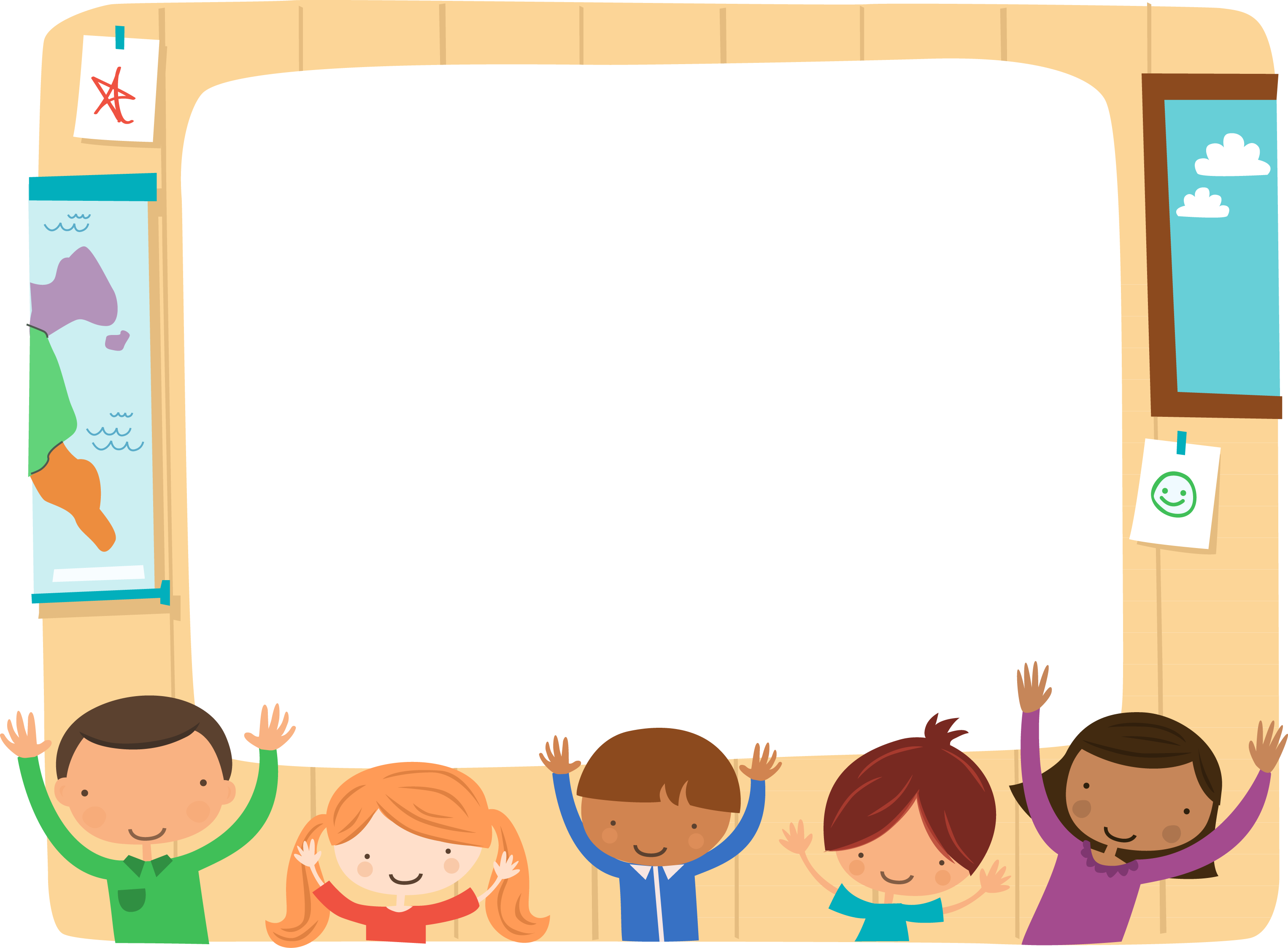 Is Proud to Announce SignatureDate